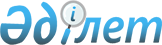 О переименовании села Новоалександровка и Новоалександровского сельского округа Атбасарского района Акмолинской областиПостановление акимата Акмолинской области от 12 декабря 2016 года № А-13/577 и решение Акмолинского областного маслихата от 12 декабря 2016 года № 6С-7-11. Зарегистрировано Департаментом юстиции Акмолинской области 13 января 2017 года № 5704      Примечание РЦПИ.

      В тексте документа сохранена пунктуация и орфография оригинала.

      В соответствии со статьей 11 Закона Республики Казахстан от 8 декабря 1993 года "Об административно-территориальном устройстве Республики Казахстан", на основании заключения Акмолинской областной ономастической комиссии от 19 декабря 2014 года, постановления акимата Атбасарского района от 27 октября 2014 года № а-10/454 и решения Атбасарского районного маслихата от 27 октября 2014 года № 5С 28/4 "О внесении предложения по переименованию села Новоалександровка в село Бастау, Новоалександровский сельский округ в сельский округ Бастау", акимат Акмолинской области ПОСТАНОВЛЯЕТ и Акмолинский областной маслихат РЕШИЛ:

      1. Переименовать село Новоалександровка Атбасарского района Акмолинской области в село Бастау Атбасарского района Акмолинской области.

      2. Переименовать Новоалександровский сельский округ Атбасарского района Акмолинской области в сельский округ Бастау Атбасарского района Акмолинской области. 

      3. Настоящее постановление акимата Акмолинской области и решение Акмолинского областного маслихата вступает в силу со дня государственной регистрации в Департаменте юстиции Акмолинской области и вводится в действие со дня официального опубликования.


					© 2012. РГП на ПХВ «Институт законодательства и правовой информации Республики Казахстан» Министерства юстиции Республики Казахстан
				
      Аким Акмолинской области

С.Кулагин

      Председатель
сессии Акмолинского
областного маслихата

А.Тайшытаев

      Секретарь Акмолинского
областного маслихата

Д.Нурмулдин
